         	   YOUNG READERS’ LIBRARY RULES 2021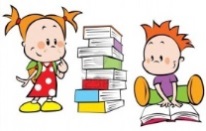 OPENING TIMES The Library is open for young readers, aged 3 to 15, from 09:00 to 16:30 from Monday to Thursday, from 09:00 to 15:30 on Friday, or by appointment. Closed on bank holidays. We also have a selection of picture books for age 18+ months.Children under 10 must not be left alone in the Library.BOOK BORROWING The application form must be signed by a parent, legal guardian or teacher. Proof of identity and local residency is required from the signee (carte de séjour, valid passport, recent electricity/gas bill).The membership fee of 8 EUR per reader covers all books borrowed until the age of 15. A Reader’s Card will be issued.Young Readers may borrow six books for a period of one month.You can call to extend the time if needed.READERS’ RESPONSIBILITIES Each reader is responsible for the book(s) borrowed. If a book or recording is damaged or lost, the signee is required to replace the damaged/lost item or to reimburse the cost.Princess Grace Irish Library, 9 rue Princesse Marie-de-Lorraine, MonacoT +377 93 50 12 25  geraldine.lance@pgil.mc        http://www.pgil.mc/young-readers@pgilyoungreadersPrincess Grace Irish LibraryApplication for a Young Reader’s CardYoung Readers (age 18 months to 15) must be registered with the consent of a parent or guardian who is to be responsible for the books borrowed and to pay any charges incurred.Surname 	(Parent / Legal Guardian / Teacher)First Name: 	Address:	Telephone: 	E-Mail : 	Reader 1: 	Date of Birth:		Reader 2:	 Date of Birth:	Reader 3:	 Date of Birth:	Reader 4:	 Date of Birth:	Membership ______Euro paid on 	Cheque / CashRules read and accepted / Règlement lu et approuvé Signature ______________________________ Date	_________________	